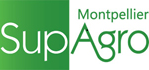 STUDIO FLAT APPLICATION  (31/08 Maximum)From                 to       (exact dates of arrival and departure excluding weekends and holidays)Périod :     2017/2018 (max 31/08)                 2018/2019 (max 31/08)           Course attended at Montpellier SupAgro :Summer Course:    Yes                 NoEnrolment as a:              Course Tittle:                 Incoming:     Yes            NoRegistered in another institution:Institution:      Course attended or position at this institution:      											Gender:                     Female              MaleLast Name:           First Name:                      Date of birth :                    Citizenship :      Address       Address (line 2):     Zip Code:          City:             Country:      Landline phone:              Cell phone:               Email:      Application for a: 	(Select your choices in order of preference)       * For the double flats: each person has to fill out a form specifying the other tenant's name on each form : Last Name:           First Name:                         I have never been housed at the Montpellier SupAgro Hall residence   I have been living at the residence from  ToI own a car:           Yes         NoIf yes, registration of the vehicle:      (Mandatory answer): access to parking control zone)During the stay, person to join in case of emergency Last Name – First Name:                                   Email :      Landline phone :                                             Cell phone:      
I commit myself:to respect  the internal rules of the hall residenceto occupy personally the dwelling to pay the rent in advanceto get  an insurance for that housing and provide the certificate of insurance the day of my arrival or no later than within 8 days of the arrival		 Done in	           on the 			Below you will find all the information and documents to provide for your application.    Documents to be returned fully completed with the attached files by mail to Residence@supagro.fr.Documents to be attached to your booking application:A copy of the identity card or passportA copy of  your student status certificate for the actual academic year (memorandum of agreement, letter of acceptance, student card ...Of the host organization)Except for Engineers from national competition A, B, C and C2.Residence Reception: The student having booked a flat must check in at the reception desk of the residence for the payment of the accommodation. The key of the studio will be handed over during the opening hours of the Secretariat.The keys can be handed over under the condition that:
       all the documents requested have been provided.The rent, and the deposit (for long period only) has been paid by check, (collection made upon receipt), credit card or in cash.Do not make a payment before your arrival at the residence hall.There is no arrival or departure on Saturdays, Sundays and public holidaysAfter your arrival:A comprehensive insurance certificate including theft and civil liability (damage caused by the student to a third party) will be necessarily provided either on the day of the settled in or at the latest within the 8 days of the arrival.  For a long period only : Your bank details (R. I.B.) with the student's name. Necessary for the refund of the deposit              STANDART STUDIO FLAT               DOUBLE STUDIO FLAT  Soleil Standard Studio Flat  (~ 20 m²)                        Soleil Double Studio Flat (~ 28 m² )	                Hameaux Standart Studios Flat  (~ 20 m2)            Cigales Double Small Studio Flat D1 (~19,10 m2)         Cigale Small Studios Flat S1 (~ 12,60 m2)	                 Cigales Double Small Studio Flat D2 (~21, 50 m2)  Cigale Small Studios Flat S2 (~ 11,80 m~2)                    Cigales Double Small Studio Flat D3         Cigale Small Studios Flat S3 (~ 15,40 m2)                    